景德镇陶瓷大学研究生指导教师个人信息表更新日期：2022年4月24日姓名徐承波性别男出生年月1980年8月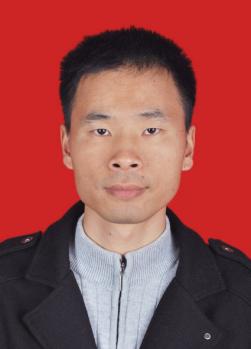 专业技术职称专业技术职称副教授副教授导师类别硕士生导师最后学历（毕业院校）最后学历（毕业院校）本科（景德镇陶瓷大学）本科（景德镇陶瓷大学）最后学位（毕业院校）硕士（景德镇陶瓷大学）获聘招生学科获聘招生学科应用经济、管理科学与工程、艺术经济应用经济、管理科学与工程、艺术经济研究方向文化产业管理联系电话联系电话1387988357813879883578E-mail980459434@qq.com个人简历个人简历     徐承波，景德镇陶瓷大学管理与经济学院副教授。1980年出生于湖北武汉，1998年就读于景德镇陶瓷学院审计学专业，2001年赴浙江大学管理学院进修；2002年起，在我校公共事业管理专业担任专职教师至今。2016-2017学年作为访问学者赴南京大学历史学院学习。     徐承波，景德镇陶瓷大学管理与经济学院副教授。1980年出生于湖北武汉，1998年就读于景德镇陶瓷学院审计学专业，2001年赴浙江大学管理学院进修；2002年起，在我校公共事业管理专业担任专职教师至今。2016-2017学年作为访问学者赴南京大学历史学院学习。     徐承波，景德镇陶瓷大学管理与经济学院副教授。1980年出生于湖北武汉，1998年就读于景德镇陶瓷学院审计学专业，2001年赴浙江大学管理学院进修；2002年起，在我校公共事业管理专业担任专职教师至今。2016-2017学年作为访问学者赴南京大学历史学院学习。     徐承波，景德镇陶瓷大学管理与经济学院副教授。1980年出生于湖北武汉，1998年就读于景德镇陶瓷学院审计学专业，2001年赴浙江大学管理学院进修；2002年起，在我校公共事业管理专业担任专职教师至今。2016-2017学年作为访问学者赴南京大学历史学院学习。     徐承波，景德镇陶瓷大学管理与经济学院副教授。1980年出生于湖北武汉，1998年就读于景德镇陶瓷学院审计学专业，2001年赴浙江大学管理学院进修；2002年起，在我校公共事业管理专业担任专职教师至今。2016-2017学年作为访问学者赴南京大学历史学院学习。教学科研情况教学科研情况担任研究生课程：暂无担任研究生课程：暂无担任研究生课程：暂无担任研究生课程：暂无担任研究生课程：暂无教学科研情况教学科研情况主要科研项目：江西省教育科学“十二五”规划课题《实践性地方教学资源在江西大学生历史教育中的运用研究》，2012年12月结题；景德镇市科技局，软科学项目《景德镇历史文化名城保护规划研究》，2013年6月结题。主要科研项目：江西省教育科学“十二五”规划课题《实践性地方教学资源在江西大学生历史教育中的运用研究》，2012年12月结题；景德镇市科技局，软科学项目《景德镇历史文化名城保护规划研究》，2013年6月结题。主要科研项目：江西省教育科学“十二五”规划课题《实践性地方教学资源在江西大学生历史教育中的运用研究》，2012年12月结题；景德镇市科技局，软科学项目《景德镇历史文化名城保护规划研究》，2013年6月结题。主要科研项目：江西省教育科学“十二五”规划课题《实践性地方教学资源在江西大学生历史教育中的运用研究》，2012年12月结题；景德镇市科技局，软科学项目《景德镇历史文化名城保护规划研究》，2013年6月结题。主要科研项目：江西省教育科学“十二五”规划课题《实践性地方教学资源在江西大学生历史教育中的运用研究》，2012年12月结题；景德镇市科技局，软科学项目《景德镇历史文化名城保护规划研究》，2013年6月结题。教学科研情况教学科研情况主要获奖：在教学质量评估中，多次获得“优秀”；多次获得学校“教书育人先进个人”称号；2010-2011学年被评为学校优秀教师；2014年被评为景德镇陶瓷学院“我最喜爱的老师”；2014年，徐承波老师撰写的教案获得江西省高校思想政治理论课优秀教案评选活动二等奖。主要获奖：在教学质量评估中，多次获得“优秀”；多次获得学校“教书育人先进个人”称号；2010-2011学年被评为学校优秀教师；2014年被评为景德镇陶瓷学院“我最喜爱的老师”；2014年，徐承波老师撰写的教案获得江西省高校思想政治理论课优秀教案评选活动二等奖。主要获奖：在教学质量评估中，多次获得“优秀”；多次获得学校“教书育人先进个人”称号；2010-2011学年被评为学校优秀教师；2014年被评为景德镇陶瓷学院“我最喜爱的老师”；2014年，徐承波老师撰写的教案获得江西省高校思想政治理论课优秀教案评选活动二等奖。主要获奖：在教学质量评估中，多次获得“优秀”；多次获得学校“教书育人先进个人”称号；2010-2011学年被评为学校优秀教师；2014年被评为景德镇陶瓷学院“我最喜爱的老师”；2014年，徐承波老师撰写的教案获得江西省高校思想政治理论课优秀教案评选活动二等奖。主要获奖：在教学质量评估中，多次获得“优秀”；多次获得学校“教书育人先进个人”称号；2010-2011学年被评为学校优秀教师；2014年被评为景德镇陶瓷学院“我最喜爱的老师”；2014年，徐承波老师撰写的教案获得江西省高校思想政治理论课优秀教案评选活动二等奖。教学科研情况教学科研情况学术论文、论著：1.《试论明清商人政治地位的变化》，《人民论坛》，2013（10）2.《清末政体变革中西方传教士的身影》，《兰台世界》，2013（11）3.《浅析宋代兵税制与国家的衰亡》，《兰台世界》，2013（12）4.《浅论明清商人阶层对社会风尚的影响》，《理论导报》，2010（4）学术论文、论著：1.《试论明清商人政治地位的变化》，《人民论坛》，2013（10）2.《清末政体变革中西方传教士的身影》，《兰台世界》，2013（11）3.《浅析宋代兵税制与国家的衰亡》，《兰台世界》，2013（12）4.《浅论明清商人阶层对社会风尚的影响》，《理论导报》，2010（4）学术论文、论著：1.《试论明清商人政治地位的变化》，《人民论坛》，2013（10）2.《清末政体变革中西方传教士的身影》，《兰台世界》，2013（11）3.《浅析宋代兵税制与国家的衰亡》，《兰台世界》，2013（12）4.《浅论明清商人阶层对社会风尚的影响》，《理论导报》，2010（4）学术论文、论著：1.《试论明清商人政治地位的变化》，《人民论坛》，2013（10）2.《清末政体变革中西方传教士的身影》，《兰台世界》，2013（11）3.《浅析宋代兵税制与国家的衰亡》，《兰台世界》，2013（12）4.《浅论明清商人阶层对社会风尚的影响》，《理论导报》，2010（4）学术论文、论著：1.《试论明清商人政治地位的变化》，《人民论坛》，2013（10）2.《清末政体变革中西方传教士的身影》，《兰台世界》，2013（11）3.《浅析宋代兵税制与国家的衰亡》，《兰台世界》，2013（12）4.《浅论明清商人阶层对社会风尚的影响》，《理论导报》，2010（4）